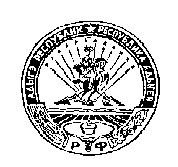 	РЕСПУБЛИКА АДЫГЕЯ                                                                 АДЫГЭ РЕСПУБЛИК         КОШЕХАБЛЬСКИЙ РАЙОН                                                              КОЩХЬАБЛЭ РАЙОН                АДМИНИСТРАЦИЯ                                                         МУНИЦИПАЛЬНЭ ОБРАЗОВАНИЕУМУНИЦИПАЛЬНОГО ОБРАЗОВАНИЯ                                      «БЛЭЩЭПСЫНЭ КЪОДЖЭ ПСЭУП1»«БЛЕЧЕПСИНСКОЕ СЕЛЬСКОЕ ПОСЕЛЕНИЕ»                                  ИАДМИНИСТРАЦИЕ            385431, а. Блечепсин, ул. Ленина, 37                                                                      385431, къ. Блащэпсынэ, Лениным иур., 37       тел. (989) 126-23-03, факс (87770) 9-94-30                                                                    тел. (989) 126-23-03, факс (87770) 9-94-30E-mail: blechamo@mail.ruE-mail: blechamo@mail.ruПОСТАНОВЛЕНИЕ20.12.2021г.                             	  №  26        	                                     а. БлечепсинОб утверждении Программы профилактики рисков причинения вреда (ущерба) охраняемым законом ценностям в рамках муниципального контроля на автомобильном транспорте и в дорожном хозяйстве в границах населенных пунктов муниципального образования «Блечепсинское сельское поселение» на 2022 годВ соответствии со статьей 44 Федерального закона от 31.07. 2020 № 248-ФЗ «О государственном контроле (надзоре) и муниципальном контроле в Российской Федерации», статьей 14 Федерального закона от 06.10.2003 № 131-ФЗ «Об общих принципах организации местного самоуправления в Российской Федерации», пунктом 2 статьи 1 Закона Республики Адыгея от 18.12.2014 № 359 «О закреплении за сельскими поселениями вопросов местного значения», Правилами разработки и утверждения контрольными (надзорными) органами программы профилактики рисков причинения вреда (ущерба) охраняемым законом ценностям, утвержденными Постановлением Правительства Российской Федерации от 25.06.2021 № 990, руководствуясь Положением об осуществлении муниципального контроля на автомобильном транспорте и в дорожном хозяйстве в границах населенных пунктов муниципального образования «Блечепсинское сельское поселение», утвержденным Решением Совета народных депутатов муниципального образования «Блечепсинское сельское поселение» от 23.09.2021 № 114 и Уставом муниципального образования «Блечепсинское сельское поселение», постановляю:1. Утвердить прилагаемую Программу профилактики рисков причинения вреда (ущерба) охраняемым законом ценностям в рамках муниципального контроля на автомобильном транспорте и в дорожном хозяйстве в границах населенных пунктов муниципального образования «Блечепсинское сельское поселение» на 2022 год. 2. Обнародовать настоящее Постановление в соответствии с положениями Устава муниципального образования «Блечепсинское сельское поселение» и разместить его на официальном сайте администрации муниципального образования «Блечепсинское сельское поселение» в информационно-телекоммуникационной сети «Интернет» в сроки, установленные пунктом 15 Правил разработки и утверждения контрольными (надзорными) органами программы профилактики рисков причинения вреда (ущерба) охраняемым законом ценностям, утвержденных Постановлением Правительства Российской Федерации от 25.06.2021 № 990.Глава администрацииМО «Блечепсинское сельское поселение»			К.Х. ШовгеновУтверждено Постановлением Главы администрации МО «Блечепсинское сельское поселение» «20» декабря 2021 г. № 26Программа профилактики рисков причинения вреда (ущерба) охраняемым законом ценностям в рамках муниципального контроля на автомобильном транспорте и в дорожном хозяйстве в границах населенных пунктов муниципального образования «Блечепсинское сельское поселение» на 2022 годРаздел 1. Общие положенияПрограмма профилактики рисков причинения вреда (ущерба) устанавливает порядок проведения профилактических мероприятий, направленных на предупреждение нарушений обязательных требований и (или) причинения вреда (ущерба) охраняемым законом ценностям, соблюдение которых оценивается при осуществлении муниципального контроля на автомобильном транспорте, и в дорожном хозяйстве в границах населенных пунктов муниципального образования «Блечепсинское сельское поселение». Раздел 2. Аналитическая часть Программы2.1. Вид осуществляемого муниципального контроля. Муниципальный контроль осуществляется Администрацией муниципального образования «Блечепсинское сельское поселение» в лице Отдела по благоустройству, жилищно-коммунальному хозяйству и земельно-имущественным отношениям Администрации (далее — администрация, отдел, уполномоченный орган). 2.2. Обзор по виду муниципального контроля. Муниципальный контроль на автомобильном транспорте и в дорожном хозяйстве в границах муниципального образования «Блечепсинское сельское поселение» — это деятельность органов местного самоуправления по контролю за соблюдением подконтрольными субъектами требований законодательства об обеспечении сохранности автомобильных дорог местного значения при осуществлении последними деятельности и использовании автомобильных дорог местного значения в границах муниципального образования «Блечепсинское сельское поселение» (далее - автомобильные дороги), в том числе при реконструкции, капитальном ремонте, ремонте автомобильных дорог, прокладке, переносе, переустройстве инженерных коммуникаций и их эксплуатации в границах полосы отвода автомобильных дорог, строительстве, реконструкции, капитальном ремонте, ремонте сооружений пересечения автомобильной дороги с другими автомобильными дорогами и сооружений примыкания автомобильной дороги к другой автомобильной дороге, осуществлении перевозок по автомобильным дорогам опасных, тяжеловесных и (или) крупногабаритных грузов, использовании водоотводных сооружений автомобильных дорог. 2.3. Муниципальный контроль осуществляется посредством: - проведения внеплановых проверок (в соответствии с частью 2 статьи 61 Федерального закона «О государственном контроле (надзоре) и муниципальном контроле в Российской Федерации» при осуществлении муниципального контроля в отношении объектов муниципального контроля плановые контрольные мероприятия не проводятся). В соответствии с частью 3 статьи 66 Федерального закона «О государственном контроле (надзоре) и муниципальном контроле в Российской Федерации» все внеплановые контрольные мероприятия могут проводиться только после согласования с органами прокуратуры; - принятия предусмотренных законодательством Российской Федерации мер по пресечению и (или) устранению выявленных нарушений, а также систематического наблюдения за исполнением обязательных требований; - организации и проведения мероприятий по профилактике рисков причинения вреда (ущерба) охраняемым законом ценностям; - организации и проведения мероприятий по контролю, осуществляемых без взаимодействия с юридическими лицами, индивидуальными предпринимателями. 2.4. Подконтрольные субъекты: - Юридические лица, индивидуальные предприниматели и физические лица при осуществлении ИМИ производственной и иной деятельности в отношении автомобильных дорог. 2.5. Перечень правовых актов и их отдельных частей (положений), содержащих обязательные требования, соблюдение которых оценивается при проведении Отделом мероприятий по муниципальному контролю на автомобильном транспорте и в дорожном хозяйстве в границах муниципального образования «Блечепсинское сельское поселение»: - Федеральный закон от 08.11.2007 № 257-ФЗ «Об автомобильных дорогах и о дорожной деятельности в Российской Федерации и о внесении изменений в отдельные законодательные акты Российской Федерации»; - Федеральный закон от 08.11.2007 № 259-ФЗ «Устав автомобильного транспорта и городского наземного электрического транспорта». 2.6. Данные о проведенных мероприятиях. В связи с запретом на проведение контрольных мероприятий, установленным ст. 26.2 Федерального закона от 26.12.2008 № 294-ФЗ «О защите прав юридических лиц и индивидуальных предпринимателей при осуществлении государственного контроля и муниципального контроля», плановые и внеплановые проверки в отношении подконтрольных субъектов, относящихся к малому и среднему бизнесу, в 2020 году не проводились, В целях предупреждения нарушений подконтрольными субъектами обязательных требований, требований, установленных муниципальными правовыми актами в сфере автомобильного транспорта, и в дорожном хозяйстве в границах муниципального образования «Блечепсинское сельское поселение», устранения причин, факторов и условий, способствующих указанным нарушениям, Отелом мероприятия по профилактике таких нарушений не проводились. 2.7. Анализ и оценка рисков причинения вреда охраняемым законом ценностям. Ключевыми и наиболее значимыми рисками при реализации подпрограммы профилактики нарушений обязательных требований в сфере муниципального контроля на автомобильном транспорте и в дорожном хозяйстве в границах муниципального образования «Блечепсинское сельское поселение» являются: - различное толкование содержания обязательных требований подконтрольными субъектами, которое может привести к нарушению ими отдельных обязательных требований; - нарушение подконтрольными субъектами обязательных требований, что может повлечь за собой совершение дорожно-транспортных происшествий, причинение вреда жизни и здоровью граждан, причинение материального вреда автотранспортным средствам. Проведение профилактических мероприятий, направленных на — соблюдение подконтрольными субъектами обязательных требований в области автомобильных дорог и дорожной деятельности, установленных в отношении автомобильных дорог и перевозок по муниципальным маршрутам регулярных перевозок, не относящихся к предмету федерального государственного контроля на автомобильном транспорте и в дорожном хозяйстве в области организации регулярных перевозок, на побуждение подконтрольных субъектов к добросовестности, будет способствовать улучшению в целом ситуации, повышению ответственности подконтрольных субъектов, снижению количества выявляемых нарушений обязательных требований. Раздел 3. Цели и задачи реализации Программы3.1. Цели Программы: - стимулирование добросовестного соблюдения обязательных требований всеми контролируемыми лицами; - устранение условий, причин и факторов, способных привести к нарушениям обязательных требований и (или) причинению вреда (ущерба) охраняемым законом ценностям; - создание условий для доведения обязательных требований до контролируемых лиц, повышение информированности о способах их соблюдения. 3.2. Задачи Программы: - выявление причин, факторов и условий, способствующих нарушению обязательных требований законодательства, определение способов устранения или снижения рисков их возникновения; - установление зависимости видов, форм и интенсивности профилактических мероприятий от особенностей конкретных подконтрольных субъектов, и проведение профилактических мероприятий с учетом данных факторов; - формирование единого понимания обязательных требований законодательства у всех участников контрольной деятельности; - повышение прозрачности осуществляемой Уполномоченным органом контрольной деятельности; - повышение уровня правовой грамотности подконтрольных субъектов, в том числе путем обеспечения доступности информации об обязательных требованиях законодательства и необходимых мерах по их исполнению. Раздел 4. План мероприятий по профилактике нарушенийМероприятия Программы представляют собой комплекс мер, направленных на достижение целей и решение основных задач Программы. Перечень мероприятий Программы на 2022 год, сроки (периодичность) их проведения и ответственные структурные подразделения приведены в Плане мероприятий по профилактике нарушений на автомобильном транспорте и в дорожном хозяйстве в границах муниципального образования «Блечепсинское сельское поселение» на 2022 год (приложение). Раздел 5. Показатели результативности и эффективности Программы.Отчетные показатели Программы за 2020 год отсутствовали по причине отсутствия такого вида муниципального контроля. При сравнении показателей в 2023 году будут учитываться: - доля нарушений, выявленных в ходе проведения контрольных мероприятий, от общего числа контрольных мероприятий, осуществленных в отношении подконтрольных субъектов-0%. Показатель рассчитывается как процентное соотношение количества нарушений, выявленных в ходе проведения контрольных мероприятий, к общему количеству проведенных контрольных мероприятий; - доля профилактических мероприятий в объеме контрольных мероприятий-20 %. Показатель рассчитывается как отношение количества проведенных профилактических мероприятий к количеству проведенных контрольных мероприятий. Ожидается ежегодный рост указанного показателя. Экономический эффект от реализованных мероприятий:- минимизация ресурсных затрат всех участников контрольной деятельности за счет дифференцирования случаев, в которых возможно направление юридическим лицам, индивидуальным предпринимателям предостережении о недопустимости нарушения обязательных требований, а не проведение внеплановой проверки; - повышение уровня доверия подконтрольных субъектов к Уполномоченному органу. Раздел 6. Порядок управления Программой.Перечень должностных лиц Отдел, ответственных за организацию и проведение профилактических мероприятий при осуществлении муниципального контроля на автомобильном транспорте и в дорожном хозяйстве в границах муниципального образования «Блечепсинское сельское поселение»Реализация Программы осуществляется путем исполнения организационных и профилактических мероприятий в соответствии с Планом мероприятий по профилактике нарушений при осуществлении муниципального контроля на автомобильном транспорте и в дорожном хозяйстве в границах муниципального образования «Кировское сельское поселение» на 2022 год (приложение). Результаты профилактической работы Отдела включаются в Доклад об осуществлении муниципального контроля на территории муниципального образования «Кировское сельское поселение» на 2022 год. В рамках обобщения правоприменительной практики органом муниципального контроля один раз в год готовится Доклад о правоприменительной практике. Доклад о правоприменительной практике утверждается не позднее 1 мая и размещается на официальном сайте администрации в сети «Интернет» в срок, не превышающий 7 календарных дней после его утверждения.Приложение к Программе профилактики рисков причинения вреда (ущерба) охраняемым законом ценностям на 2022 годПлан мероприятий по профилактике нарушений законодательства на автомобильном транспорте и в дорожном хозяйстве в границах муниципального образования «Блечепсинское сельское поселение» на 2022 год№Должностные лица п/пФункцииКонтакты1Должностные лица Администрации МО «Блечепсинское сельское поселение»Организация и проведение мероприятий по реализации программы8(87770)99430blechamo@mail.ru№ п/пНаименование мероприятияСведения о мероприятииОтветственный исполнительСрок исполнения1ИнформированиеОтдел осуществляет информирование контролируемых лиц и иных заинтересованных лиц по вопросам соблюдения обязательных требований.Информирование осуществляется: посредством размещения соответствующих сведений на официальном сайте Администрации муниципального образования «Блечепсинское сельское поселение» в информационно-телекоммуникационной сети "Интернет" и в иных формах.Должностные лица размещают и поддерживают в актуальном состоянии на официальном сайте Администрации в сети «Интернет»:1) тексты нормативных правовых актов, регулирующих осуществление  муниципального контроля;2) руководства по соблюдению обязательных требований.3)программу профилактики рисков причинения вреда и план проведения плановых контрольных мероприятий;4)сведения о способах получения консультаций по вопросам соблюдения обязательных требований;5) доклады, содержащие результаты обобщения правоприменительной практики;6) доклады о муниципальном контроле;7) иные сведения, предусмотренные нормативными правовыми актами Российской Федерации, нормативными правовыми актами субъекта Российской Федерации, муниципальными правовыми актамиДолжностные лица Администрации МО «Блечепсинское сельское поселение»В течение года2Обобщение правоприменительной практикиДоклад о правоприменительной практике утверждается не позднее 1 мая и размещается на официальном сайте администрации в сети «Интернет» в срок, не превышающий 7 календарных дней после его утвержденияДолжностные лица Администрации МО «Блечепсинское сельское поселение»В течение года3ОбъявлениеПри наличии у уполномоченного органа муниципального контроля сведений готовящихся нарушениях обязательных требований или признаках нарушений обязательных требований и (или) в случае отсутствия подтвержденных данных о том, что нарушение обязательных требований причинило вред (ущерб) охраняемым законом ценностям либо создало угрозу причинения вреда (ущерба) охраняемым законом ценностям, уполномоченный орган объявляет контролируемому лицу предостережение о недопустимости нарушения обязательных требований (далее - предостережение) и предлагает принять меры по обеспечению соблюдения обязательных требований.Контролируемым лицом в течение 15 дней со дня получения предостережения может быть подано в уполномоченный орган муниципального контроля, направивший	 предостережение,)возражение, в котором указываются: наименование юридического лица, фамилия, имя, отчество (при наличии) индивидуального предпринимателя; идентификационный	номер налогоплательщика юридического лица, индивидуального предпринимателя; дата и номер предостережения, направленного в адрес юридического: лица,	индивидуального предпринимателя; обоснование позиции в отношении указанных в предостережении действий (бездействия) контролируемого лица, которые приводят или могут привести к нарушению обязательных требований. Возражение	направляется контролируемым	лицом в уполномоченный орган муниципального контроля на указанный в предостережении почтовый адрес, адрес электронной почты уполномоченного органа муниципального контроля либо иными указанными в предостережений способами. Уполномоченный	орган муниципального	контроля рассматривает возражение, по итогам рассмотрения принимает решение об отсутствии необходимости реализаций мер по обеспечению соблюдения обязательных требований, в отношении которых	было	направлено предостережение, либо о необходимости принятия таких мер и направляет контролируемому лицу в течение 20 рабочих дней со дня получения возражения ответДолжностные лица Администрации МО «Блечепсинское сельское поселение»В течение года4КонсультированиеКонсультирование осуществляется должностным лицом уполномоченного органа муниципального контроля по обращениям контролируемых лиц и их представителей по телефону, на личном: приеме либо в ходе проведения профилактического	мероприятия, контрольного мероприятия.Письменное 	обращение контролируемого лица, содержащее связанные с организацией и осуществлением муниципального контроля вопросы, рассматривается уполномоченным	органом муниципального контроля в порядке, установленном Федеральным законом «О порядке рассмотрения обращений граждан Российской Федерации». Должностные лица уполномоченного органа муниципального контроля осуществляют консультирование по следующим вопросам: входящие номера зарегистрированных в системе делопроизводства обращений контролируемых лиц и иных документов; решения по конкретному обращению контролируемых лиц и прилагаемые к нему материалы; нормативные правовые акты Российской Федерации, в том числе муниципального образования, по вопросам исполнения, организации и осуществления муниципального контроля (наименование, номер, дата принятия акта); адреса страниц официального сайта администрации в сети «Интернет», на которых размещены справочные материалы по вопросам соблюдения требований нормативных правовых актов Российской Федерации в сфере благоустройства.По итогам консультирования информация в письменной форме контролируемым лицам и их представителям не предоставляется, за исключением случаев письменного обращения по вопросам, предусмотренных пунктом 23 настоящего Положения. Консультирование по однотипным обращениям контролируемых лиц и их представителей посредством размещения на официальном сайте Администрации в сети «Интернет» письменного разъяснения должностного лица Администрации, осуществляется по решению должностного лица Администрации органа муниципального контроля в случае поступления более 3 однотипных обращенийДолжностные лица Администрации МО «Блечепсинское сельское поселение»В течение года5Профилактический визитОбязательные профилактические визиты проводятся в отношении контролируемых лиц, приступающих к осуществлению деятельности, являющейся объектом муниципального контроля, не позднее чем в течение 1 года с момента начала такой деятельности и при наличии у уполномоченного органа муниципального контроля информации о начале такой деятельности.Контролируемое лицо вправе отказаться от проведения обязательного профилактического визита, уведомив об этом уполномоченный орган муниципального контроля не позднее чем за 3 рабочих дня до даты его проведения.О проведении обязательного профилактического визита контролируемое лицо должно быть уведомлено не позднее чем за 5 рабочих дней  до даты его проведения.Предложение о проведении профилактического визита, включающее время и дату его проведения, направляются в адрес юридического лица, индивидуального предпринимателя, в том числе по адресу электронной почты юридического лица, индивидуального предпринимателя, если такой адрес содержится соответственно в едином государственном реестре юридических лиц, Едином государственном реестре индивидуальных предпринимателей.Профилактический визит проводится в соответствии со статьей 52 Федерального закона в рабочее время в период, устанавливаемый уведомлением о проведении обязательного профилактического визита, и не может превышать 8 часов.Должностные лица Администрации МО «Блечепсинское сельское поселение»В течение года